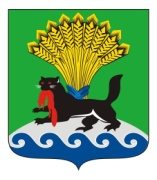           РОССИЙСКАЯ ФЕДЕРАЦИЯ              ИРКУТСКАЯ ОБЛАСТЬ                       ИРКУТСКОЕ РАЙОННОЕ МУНИЦИПАЛЬНОЕ ОБРАЗОВАНИЕ           АДМИНИСТРАЦИЯ         ПОСТАНОВЛЕНИЕот «23»   05    2019г.	                                                                                                                   №246Об утверждении состава и Положения о Совете по развитию  малого и  среднего предпринимательства при Мэре Иркутского районаВ целях создания благоприятных условий для развития предпринимательства на территории Иркутского районного муниципального образования, координации деятельности и взаимодействия органов местного самоуправления с представителями малого и среднего предпринимательства, общественных организаций, предпринимательского сообщества, выражающих интересы субъектов малого и среднего предпринимательства, руководствуясь пунктом 25 статьи 15 Федерального закона от 06.10.2003  № 131-ФЗ «Об общих принципах организации местного самоуправления в Российской Федерации», статьей 11, пунктом 2 статьи 13 Федерального закона от 24.07.2007 № 209-ФЗ «О развитии малого и среднего предпринимательства в Российской Федерации», статьями 39, 45, 54 Устава Иркутского районного муниципального образования, администрация Иркутского районного муниципального образования ПОСТАНОВЛЯЕТ:1.оУтвердить Положение о Совете по  развитию малого и среднего предпринимательства при Мэре Иркутского района согласно приложению  1 к настоящему постановлению.2.оУтвердить состав Совета по развитию малого и среднего предпринимательства при Мэре Иркутского района согласно приложению  2 к настоящему постановлению.3.оПостановление Мэра Иркутского района от 11.11.2009 № 8115 «Об организации работы Совета по развитию малого и среднего предпринимательства при Мэре Иркутского района», постановление администрации Иркутского районного муниципального образования от 02.06.2017 № 165 «О внесении  изменений в постановление  Мэра Иркутского района от 11.11.2009 № 8115 «Об организации работы Совета по развитию малого и среднего предпринимательства при Мэре Иркутского района»,  постановление Мэра Иркутского района  от 15.12.2009  № 9014 «О внесении изменений в постановление Мэра от 11.11.2009 № 8115 «Об организации работы Совета по развитию малого и среднего предпринимательства при Мэре Иркутского района» признать утратившими силу.4.оАрхивному отделу организационно-контрольного управления администрации Иркутского районного муниципального образования внести в оригиналы постановления  Мэра Иркутского района от 11.11.2009 № 8115   «Об организации работы Совета по развитию малого и среднего предпринимательства при Мэре Иркутского района», постановления Мэра Иркутского района  от 15.12.2009  № 9014 «О внесении изменений в постановление Мэра от 11.11.2009  № 8115 «Об организации работы Совета по развитию малого и среднего предпринимательства при Мэре Иркутского района» информацию о признании их утратившими силу.       5. Отделу по организации делопроизводства и работе с обращениями граждан организационно-контрольного управления администрации Иркутского районного муниципального образования внести в оригинал постановления администрации Иркутского районного муниципального образования от 02.06.2017 № 165 «О внесении  изменений в постановление  Мэра Иркутского района от 11.11.2009 № 8115 «Об организации работы Совета по развитию малого и среднего предпринимательства при Мэре Иркутского района» информацию о признании его утратившим силу.6. Опубликовать настоящее постановление в газете «Ангарские огни» и разместить в информационно-телекоммуникационной сети «Интернет» по адресу www.irkraion.ru.7. Контроль исполнения настоящего постановления возложить на  первого заместителя Мэра района.Мэр района                                                                                               Л.П. Фролов                                                                         Приложение  1                                                                         утверждено                                                                         постановлением администрации                                                                         Иркутского районного                                                                         муниципального образования                                                                         от 23.05.2019 №246ПОЛОЖЕНИЕО СОВЕТЕ ПО РАЗВИТИЮ МАЛОГО И СРЕДНЕГОПРЕДПРИНИМАТЕЛЬСТВА ПРИ МЭРЕ ИРКУТСКОГО РАЙОНАОбщие положения1. Совет по развитию малого и среднего предпринимательства при Мэре Иркутского района (далее - Совет) является постоянно действующим совещательным органом, который обеспечивает практическое взаимодействие органов местного самоуправления Иркутского района и субъектов малого и среднего предпринимательства, консолидирует их интересы для выработки предложений по основным направлениям развития малого и среднего предпринимательства на территории Иркутского района.2. Совет в своей деятельности руководствуется Конституцией Российской Федерации,  федеральными законами, законами Иркутской области, нормативными правовыми актами Иркутского районного муниципального образования и настоящим Положением.II. Задачи Совета3. Задачами Совета являются:1) Содействие созданию условий для развития малого и среднего предпринимательства на территории Иркутского района;2) Привлечение субъектов малого и среднего предпринимательства к выработке и реализации государственной политики в области развития малого и среднего предпринимательства, участию в формировании и исполнении муниципальных программ развития субъектов малого и среднего предпринимательства;4. Выработка рекомендаций для администрации Иркутского района по вопросам:1) определения приоритетов в области развития малого и среднего предпринимательства на территории Иркутского района;2) формирования инфраструктуры поддержки субъектов малого и среднего предпринимательства на территории Иркутского района;3) эффективности применения мер по развитию малого и среднего предпринимательства на территории Иркутского района;5. Исследование и обобщение проблем малого и среднего предпринимательства, выработка проектов решений по ним;6. Обобщение и распространение опыта деятельности малых и средних предприятий и инфраструктуры поддержки малого и среднего предпринимательства, выдвижение и поддержка инициатив, направленных на создание благоприятных условий для развития малого и среднего предпринимательства на территории Иркутского района.III. Основные направления деятельности СоветаВ рамках реализации возложенных  задач Совет  осуществляет  следующие направления деятельности:7. Обеспечивает взаимодействие органов местного самоуправления, субъектов малого и среднего предпринимательства, общественных организаций, ассоциаций и союзов при реализации государственной, региональной, муниципальной политики в области развития малого и среднего предпринимательства;8. Подготавливает и вносит предложения в администрацию Иркутского района,  Думу Иркутского района по вопросам поддержки и развития малого и среднего предпринимательства;       9. Осуществляет взаимодействие с отраслевыми (функциональными) и территориальными органами администрации Иркутского района;10. Привлекает субъекты малого и среднего предпринимательства, общественные организации, ассоциации и союзы для обсуждения вопросов по созданию условий для развития малого и среднего предпринимательства на территории Иркутского района.IV. Состав и организация работы Совета11. Совет формируется из представителей администрации Иркутского района, депутатов Думы Иркутского района, представителей общественных объединений и организаций, выражающих интересы субъектов малого и среднего предпринимательства, организаций инфраструктуры поддержки малого и среднего предпринимательства. Количество  представителей некоммерческих организаций, выражающих интересы субъектов малого и среднего предпринимательства, в составе Совета составляет  не менее двух третей от общего числа членов Совета.12. Состав Совета утверждается постановлением администрации Иркутского районного муниципального образования.13. В состав Совета входит председатель, заместитель председателя, секретарь и члены Совета. Председателем Совета является Мэр Иркутского района. В период временного отсутствия председателя Совета его обязанности исполняет заместитель председателя Совета. Количественный состав Совета составляет не менее 12 человек.14. Председатель Совета:1) осуществляет руководство работой Совета;2) утверждает повестку заседаний Совета;3) обеспечивает и контролирует выполнение решений Совета;4) организует временные рабочие группы.15. Секретарь Совета:1) обеспечивает подготовку проекта плана работы Совета, составляет проекты повестки дня его заседаний, организует подготовку материалов к заседаниям Совета, а также проектов соответствующих решений;2) информирует членов Совета о месте, времени проведения и повестке дня очередного заседания Совета, обеспечивает их необходимыми материалами;3) ведет протокол заседания Совета;4) исполняет поручения председателя Совета.16. Члены Совета работают в Совете на общественных началах.17. Заседания Совета проводятся по мере необходимости, но не реже трех раз в год.   Заседание Совета является правомочным, если на нем присутствует не менее половины его состава.18. По поручению председателя Совета в заседаниях Совета принимают участие должностные лица администрации Иркутского района и иные лица.19. Члены Совета вносят предложения по плану работы Совета, повестке дня заседаний и порядку обсуждения вопросов, участвуют в подготовке материалов к заседаниям Совета, а также проектов его решений. Члены Совета не вправе делегировать свои полномочия другим лицам.20. Совет может создавать постоянные и временные рабочие группы для подготовки вопросов, которые предлагается рассмотреть на заседании Совета, привлекать в установленном порядке для осуществления отдельных работ специалистов.21. Решения Совета принимаются на его заседании после обсуждения простым большинством голосов от присутствующих на заседании членов Совета. При равенстве голосов членов Совета голос председателя Совета является решающим.  По решению председателя Совета голосование может проводиться по любому вопросу повестки дня.22. По итогам заседания Совета оформляется протокол, который подписывается председателем Совета (в случае его отсутствия - заместителем председателя Совета) и секретарем Совета.	                          V. Права Совета23. Для осуществления своей деятельности Совет имеет право:1) Запрашивать в установленном порядке у предприятий, учреждений и организации различных форм собственности материалы и информацию (не носящую конфиденциального характера), необходимые для выполнения возложенных на Совет задач;2) Принимать участие в разработке, координации и реализации муниципальных программ по поддержке и развитию малого и среднего предпринимательства, направленных на решение актуальных социально-экономических проблем Иркутского района, привлекая к их реализации субъекты малого и среднего предпринимательства, их объединения, союзы и ассоциации, инфраструктуру поддержки субъектов малого и среднего предпринимательства.Первый заместитель Мэра района	                 И.В. Жук                                                                         Приложение  2                                                                         утвержден                                                                         постановлением администрации                                                                          Иркутского районного                                                                         муниципального образования                                                                         от 23.05.2019 № 246СОСТАВСОВЕТА ПО РАЗВИТИЮ МАЛОГО И СРЕДНЕГО ПРЕДПРИНИМАТЕЛЬСТВА ПРИ МЭРЕ ИРКУТСКОГО РАЙОНАПервый заместитель Мэра района	      И.В. Жук                                                               Мэр Иркутского районаМэр Иркутского районаМэр Иркутского района  Председатель Совета;  Председатель Совета;  Председатель Совета;Первый заместитель Мэра Иркутского районаПервый заместитель Мэра Иркутского районаЗаместитель председателя Совета;Заместитель председателя Совета;Заместитель председателя Совета;Начальник отдела муниципальной поддержки и развития малого и среднего предпринимательства экономического управления администрации Иркутского районного муниципального образованияНачальник отдела муниципальной поддержки и развития малого и среднего предпринимательства экономического управления администрации Иркутского районного муниципального образованияСекретарь Совета.Секретарь Совета.Секретарь Совета.Члены совета:Члены совета:Председатель комитета по муниципальному финансовому контролю администрации Иркутского районного муниципального образования; Депутат Думы Иркутского районного муниципального образования (по согласованию);Руководитель Некоммерческого партнерства «Малые предприятия Иркутской области» (по согласованию);Председатель Иркутского регионального отделения Общероссийской общественной организации малого и среднего предпринимательства «Опора России» (по согласованию);Председатель Иркутского областного регионального отделения Общероссийской общественной организации «Деловая Россия» (по согласованию);Председатель общественной организации предпринимателей Иркутской области (по согласованию);Руководитель микрокредитной компании «Фонд поддержки субъектов малого и среднего предпринимательства Иркутского района»;Председатель снабженческо-сбытового перерабатывающего сельско - хозяйственного потребительского кооператива «Иркутский крестьянин» (по согласованию);Директор ООО «Молочная река» (по согласованию). 